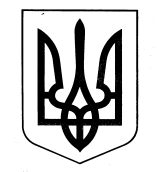 ХАРКІВСЬКА ОБЛАСНА ДЕРЖАВНА АДМІНІСТРАЦІЯДЕПАРТАМЕНТ НАУКИ І ОСВІТИ НАКАЗ27.11.2017					  Харків					№ 346Про відрядження учнів відділення велоспорту Харківського обласного вищого училища фізичної культури і спорту На виконання  Плану спортивно-масових заходів Харківського обласного вищого училища фізичної культури і спорту на 2017 рік, затвердженого заступником директора Департаменту науки і освіти Харківської обласної державної адміністрації, на підставі кошторису витрат на відрядження відділення велоспорту для участі у навчально-тренувальному зборі з підготовки до зимового чемпіонату України з багатоденної гонки, затвердженого заступником директора Департаменту науки і освіти Харківської обласної державної адміністрації, враховуючи пункт 3.20 розділу 3 Статуту Харківського обласного вищого училища фізичної культури і спорту, затвердженого головою Харківської обласної ради 13 грудня 2016 року, керуючись статтею 6 Закону України «Про місцеві державні адміністрації»,НАКАЗУЮ: Рекомендувати директору Харківського обласного вищого училища фізичної культури і спорту Попову А.М.:Забезпечити участь учнів відділення велоспорту у навчально-тренувальному зборі з підготовки до зимового чемпіонату України з багатоденної гонки.Термін: 01.12.2017-14.12.2017Відрядити до м. Ужгорода вчителя велоспорту Харківського обласного вищого училища фізичної культури і спорту Авдєєва Олександра Борисовича та з ним 7 учнів відділення велоспорту у такому складі: Волков Єгор, Кабашний Валентин – учні 8 класу, Пахомов Даніл, Рибін Ілля – учні 9 класу, Брагіна Єлизавета, Коробов Єгор – учні 10 класу, Гончарова Анастасія – учениця 11 класу, запасні: Кришевський Роман – учень 8 класу, Курило Олександр – учень 9 класу.Термін: 01.12.2017-14.12.2017Визначити особу, відповідальну за збереження життя та здоров’я учнів Харківського обласного вищого училища фізичної культури і спорту під час проїзду та проведення змагань.Витрати по відрядженню віднести: проживання учнів за рахунок Харківського обласного вищого училища фізичної культури і спорту, проїзд учнів за рахунок батьків (у разі згоди батьків), харчування учнів сухим пайком за рахунок Харківського обласного вищого училища фізичної культури і спорту, добові та проживання вчителя за рахунок Харківського обласного вищого училища фізичної культури і спорту, проїзд вчителя за власний рахунок (за його згодою).Контроль за виконанням даного наказу покласти на заступника директора Департаменту науки і освіти Харківської обласної державної адміністрації – начальника управління освіти і науки В.В. Ігнатьєва.Заступникдиректора Департаменту							О.О. Труш